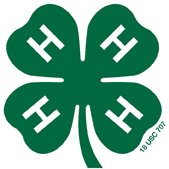 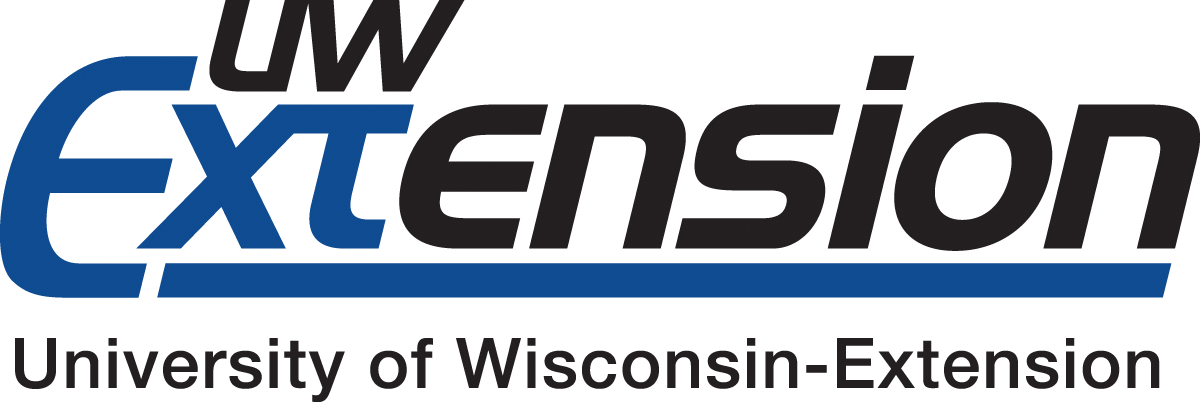 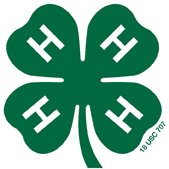 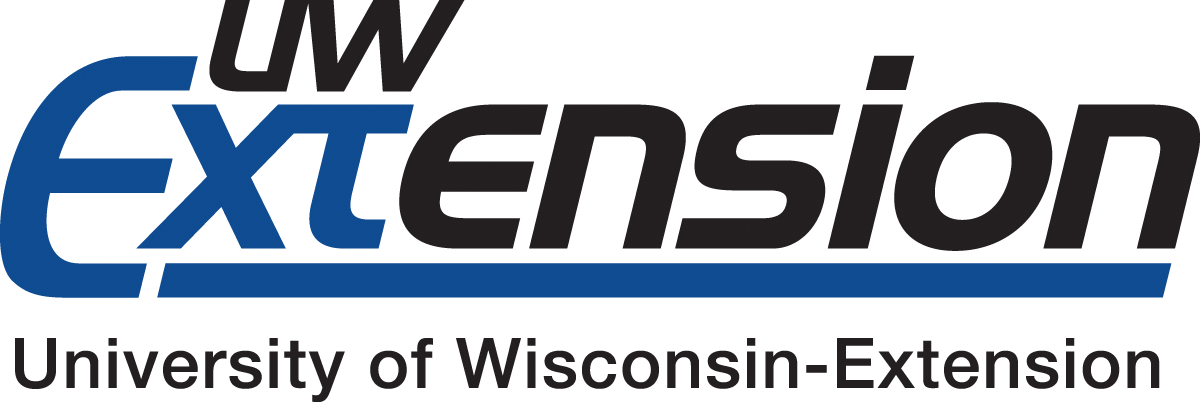 TO:		Lafayette County 4-H Youth Grades 7-13FROM:		Lori Wick, 4-H Youth EducatorDATE:		October 24, 2020SUBJECT:	4-H TRIP & AWARD PROCESS	Because of COVID – we are going to change our application process this fall.  If you would like to become an Ambassador and represent all of our 4-H members on a countywide level, please complete the application and email it to Lori.wick@wisc.edu by November 10, 2020.  Our interviews for becoming an Ambassador will take place (virtually) on November 16th from 3-5 p.m.  I will send you more information once I receive your completed application.  Thanks for your enthusiasm for 4-H and for becoming part of our Ambassador Team!The Lafayette County 4-H Ambassador Team will be starting up again in November/December. . . make sure to apply and interview to be a part of this FUN – leadership team!  Like to travel, see new places and meet new friends?  If/when 4-H Trips are able to resume, we will offer an application and interview process (similar to past practice).	Trips are designed for 7th, 8th, 9th, 10th, 11th, 12th and 13th grades.  		All items need to be emailed to the Extension Office by 4:30 PM on November 10, 2020:Ambassador Application (question sheet)4-H Resume with a photo of yourselfParticipate in a virtual interview on November 16, 2020. (More information will be forth coming).Interviews will take place on Sunday, November 16, 2020 (virtually). You will be sent more information and a link to the zoom after your application materials are received by Lori. Ambassador Application-Youth are encouraged to become an Ambassador and work with a countywide team of youth leaders!  This application asks a few basic questions, and collects pertinent information.4-H Resume-This document should include a comprehensive list of all 4-H activities you have been involved in throughout your 4-H membership, and it should also include a list of school and community activities you have participated in. The resume is limited to 2 pages back-to-back. Please attach a digital photo of yourself.Countywide 4-H Service & Fundraiser Report- If you were a part of countywide service project and/or fundraiser, please be sure to include it on your resume!  There will NOT be a separate sheet for this (as in past years). Please reach out to me if you have questions.  I am excited to kick off our new year with a new Ambassador Team!Yours in 4-H,Lori WickLafayette County 4-H Youth Educator